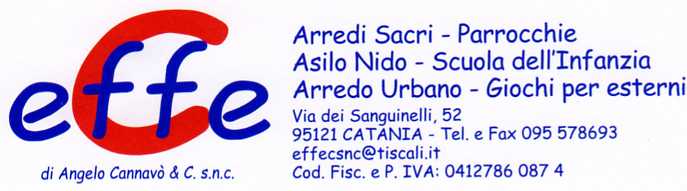 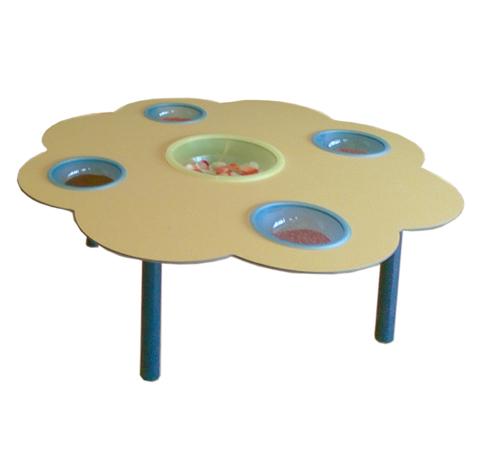 Descrizione:Tavolo acqua per interno o esterno, a forma difiorellino, con inserite nr. 4 vaschette (diametro.24cm) periferiche in polietilene di diversi colori, e unavaschetta centrale (diametro 32 cm) piano in HPL(laminato plastico) in vari colori, telaio in acciaioverniciato a polvere.Gamba diametro 50 mm; piano diametro 130 cm.
Categoria: LaboratorioCodice: TL0104M